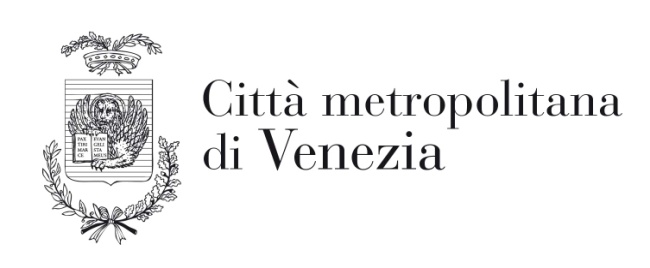 Servizio  Gestione del Patrimonio EdilizioVia Forte Marghera n. 191 - 30173, Venezia - MestreALLEGATO “6”OGGETTO: locazione, mediante pubblico incanto, dell’edificio da adibire a bar e dell’area verde di pertinenza siti in Borgo San Giovanni a Chioggia (Ve).Il/La Sottoscritto/a……………………………………………………………………..Legale Rappresentante della Ditta …………………………………………………….indicare l’esatta denominazione comprensiva della forma giuridicacon sede in …………………………………. Prov.………. C.A.P. ………………….Indirizzo ……………………………………………………………... n°……………..Partita IVA …………………………………………………………………………….DICHIARADi aver effettuato il sopralluogo negli spazi oggetto di locazione.Dichiara altresì chele operazioni di sopralluogo sono state effettuate da persona abilitata a rappresentare la ditta;le operazioni sono state effettuate alla presenza dell’incaricato della Città metropolitana di Venezia;durante le operazioni di sopralluogo è stata presa visione anche dei beni presenti all’interno degli spazi assegnati; durante le operazioni di sopralluogo è stata presa accurata visione dell’area soggetta a mantenimento del verde;l’impresa rinuncia ad ogni e qualsiasi pretesa futura eventualmente attribuibile a carente conoscenza dello stato dei luoghi.Allega fotocopia documento d’identità in corso di validità.TIMBRO E FIRMA     (firma per esteso e leggibile)